BOLIVIA TOTAL 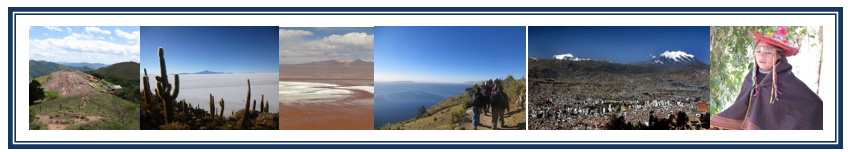 Salidas diariasLo más destacado:Visite las tres regiones principales de Bolivia: Llanos orientales, valles y altiplanoPatrimonio de la Humanidad en la UNESCO: Ruinas incas Samaipata, Ciudades de Sucre y Potosí, Ruinas de Tiwanaku¡El Salar de Uyuni: más de 12.000 km2 de sal PURA! ¡El Salar más grande del Mundo!¡Descubra los coloridos volcanes y lagunas de la Reserva Nacional Eduardo Abaroa!¡La Paz le quitará el aliento! ¡Lago Titicaca ¡Lago más alto navegable del mundo! Día 1.	Llegada a Santa Cruz. Libre de PM	Traslado privado desde el aeropuerto internacional de Viru Viru al hotel.	Tarde libre. Excursiones opcionales disponibles		Noche en Santa CruzDía 2.	Samaipata (día entero) 	Viaje a través de las llanuras amazónicas y las últimas ramificaciones de la cordillera de los Andes. Visite las ruinas de Samaipata, majestuoso y misterioso fuerte preincaico, ubicado en la cima de una colina con un gran centro ceremonial tallado en piedra. Finalmente, a Samaipata, un paseo por la ciudad y su museo local. Regresa a Santa Cruz.		Incluye: Desayuno y almuerzo		Noche en Santa CruzDía 3. 	Santa Cruz - Sucre. P.M. Visita a la ciudad 	Vuelo a Sucre (ciudad colonial, declarada Patrimonio Cultural de la Humanidad por la UNESCO) con ambos traslados. Este recorrido incluye la visita a: La Casa de la Libertad, donde se firmó el Acta de la Independencia de Bolivia en 1825; El Parque Bolívar, para ver ejemplos de la tradición aristocrática de Sucre, con pequeñas réplicas de la Torre Eiffel y el Arco del Triunfo de París; la iglesia y museo de La Recoleta, y el museo de Textiles Indígenas ASUR.		Incluido: Desayuno		Noche en SucreDía 4. 	Sucre	Día libre en Sucre. Excursiones opcionales disponibles		Incluido: Desayuno		Noche en SucreDía 5. 	Sucre – Potosi. P.M. visita por la ciudad y mina en el Cerro Rico 	Viaje en bus regular a través de diferentes valles subiendo por el Altiplano hasta llegar a la ciudad de Potosí, declarada Patrimonio Cultural y Natural por la UNESCO. Por la tarde, paseo por calles coloniales tradicionales, las iglesias de San Francisco y San Lorenzo (su fachada) y también una mina en el Cerro Rico. Esta excursión permite a los visitantes experimentar un viaje inolvidable a cientos de metros bajo tierra, para ver las condiciones de vida y de trabajo de los mineros bolivianos (se proporcionan ropa de protección y cascos). La mina de plata está en el famoso Cerro Rico, alguna vez el más rico del mundo.		Incluido: Desayuno		Noche en PotosíDía 6. 	Potosí – Uyuni– Villamar 	Por la mañana viaje regular en autobús a Uyuni, cruzando las ramificaciones de la cordillera de los Andes, antiguos centros mineros y pueblos, con hermosos paisajes y comunidades indígenas. Llegada, para continuar  hacia el sur visitando primero el cementerio de trenes antiguos, luego a través del altiplano pasando por los pueblos de San Cristóbal y Culpina K ascendiendo hasta el rico valle de Alota (3 horas), luego por tierras con grandes formaciones de piedra hechas por la erosión. Continúa por valles altos hasta el pueblo de Villamar (1 hora).		Incluye: Desayuno, almuerzo tipo picnic y cena		Noche en VillamarDía 7. 	Villamar - Lagunas de colores - San Juan	¡DÍA LARGO! Viaje temprano por la mañana entrando a la REA (Reserva Nacional Eduardo Abaroa). Pasando junto a la laguna Challviri, con sus aguas termales al borde de Polques. Cruce por el desierto alto de Pampas de Dalí con vistas increíbles, para llegar a Laguna Verde (3 horas), en las estribaciones de la montaña Licancabur. Viaje de regreso a Laguna Colorada, declarado sitio RAMSAR debido a la anidación de más de 30,000 flamencos a 4,278 metros de altura. Luego hasta los geysers "Sol de Mañana", ingrese a los desiertos altos de Siloli, visitando el Árbol de Piedra. Continúa por las lagunas menores de Ramaditas, Honda, Chiarkhota, Hedionda y Cañapa hasta llegar al pueblo de San Juan.		Incluye: Desayuno, almuerzo tipo picnic y cena		Noche en San JuanDía 8. 	San Juan - Salar de Uyuni - Colchani	Viaje hacia el norte a través del altiplano pasando por los pueblos de San Agustín y San Juan (2 horas), entrando en Chuvica al gran salar de Uyuni cruzando a "Isla Incahuasi" (1 hora), un hábitat especial de rocas volcánicas y cactus gigantes0. El almuerzo será servido en el medio del desierto de sal. Continúa hacia el este hasta el pueblo de Colchani (2 horas), donde los lugareños producen sal. Disfrute de una gran puesta de sol. https://www.youtube.com/watch?v=pWxTGOcRcZo Noche en hotel de sal.		Incluye: Desayuno, almuerzo tipo picnic y cena - Noche en Colchani - Salt HotelDía 9. 	Uyuni - La Paz – Lago Titicaca: Copacabana - Isla del Sol 	Traslado al aeropuerto para tomar su vuelo a La Paz. Agradable viaje en transporte privado hacia el norte a través del Altiplano, luego bordeando el Lago Titicaca y en paralelo a la Cordillera Real cruce del estrecho de Tiquina (la parte más angosta del Lago Titicaca -30 minutos en botes de motor fuera de borda) a Copacabana (3 horas y media), de los Andes hasta Copacabana (3 horas y media), un bonito pueblo en las orillas del Lago. Visita a su iglesia y famosa “Virgen Morena”. Paseo por la población. Viaje en bote cruzando el Lago a la Isla del Sol (1 hora), hasta el puerto de Huacani para un tener un Aptapi (almuerzo típico del Altiplano), Luego en bote a las ruinas de Pilkokaina al sur de la Isla. Caminata hacia el Ecolodge La Estancia por 1 hora y media aproximadamente.		Incluye: Desayuno, almuerzo (aptapi típico) y cena		Noche en la Isla del Sol https://www.youtube.com/watch?v=Y5UWfclrhVcDía 10. 	Sun Island	Día libre en la Isla del Sol para disfrutar de este pacífico lugar. Las caminatas opcionales están disponibles	Incluye: Desayuno y cena - Noche en Sun Island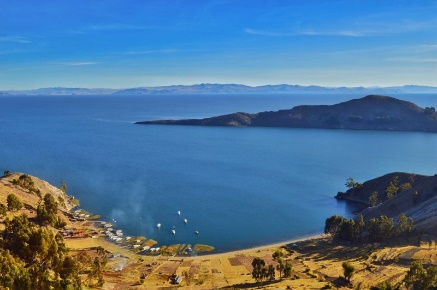 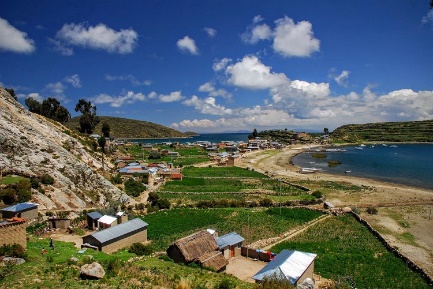 Día 11. 	Isla de la Luna - Copacabana - La Paz	¡NO SE PIERDA UN HERMOSO AMANECER! 	Camine por los Pasos del Inca hasta el puerto principal de la isla, Yumani. Tome el bote a la Isla de la Luna (30min), visite las ruinas de "Iñak Uyu", templo Inca llamado también Palacio de las Vírgenes. Bote de regreso a Copacabana (1 hora). Bus compartido a La Paz (3 hora y medias).		Incluido: Desayuno y box-lunch		Noche en La PazDía 12. 	Paseo por la ciudad con Lustrabotas (tour a pie)	Una visita única a los barrios populares y mercados de La Paz, guiados por un "lustrabota" quien proporcionará diferentes impresiones de esta ciudad única. Nos encontraremos con nuestro "lustra-guía" fuera de la antigua terminal ferroviaria de La Paz. Saltamos sobre una de las muchas líneas de teleféricos que tiene esta vibrante ciudad, la línea roja, y bajamos donde comienza nuestro recorrido a pie, el cementerio principal. Luego de una breve visita, continuamos caminando hacia el "Mercado de la Calle de los Peces", el "Mercado de las Flores" y el "Mercado de Uruguay" donde se pueden ver diversas especies de animales y alimentos. El recorrido continúa hacia la calle Eloy Salmon, llena de tiendas y puestos que venden la última tecnología y al "Mercado Cholitas" donde se puede ver a las Cholitas (damas locales) comprando faldas y mantas tradicionales. El recorrido concluye en el famoso mercado de brujas en las calles Linares y Sagarnaga, donde aprenderemos un poco de la cosmovisión andina.	Tarde libre. Excursiones opcionales disponibles		Incluido: Desayuno		Noche en La PazDía 13. 	Salida La Paz	Traslado al aeropuerto de El Alto.		Incluido: DesayunoPRECIOS POR PERSONA EN USD OPCIONAL ADICIONAL Boleto aéreo SANTA CRUZ / SUCRE – UYUNI / LA PAZ:  $ 320 por persona (Precio sujeto a cambio sin previo aviso)Tours OpcionalesSanta Cruz: Biocentro Güembé (3 horas) Salida hacia el Biocentro Güembé, ubicado a 25 minutos de la ciudad, donde realizarán una caminata relajante por la gigantesca estructura del mariposario paseando a la altura de los árboles hasta llegar al mirador, continua el paseo por un orquidiario exótico hasta llegar a piscinas, rodeadas de jardines ornamentales y lagunas artificiales que bordean las 23 hectáreas del hermoso parque.Sucre: Huellas de Dinosaurios (Medio día)Otro lugar interesante para visitar cerca de Sucre, el Parque de los dinosaurios se ubica en Cal Orck'o a 6 km de la ciudad. Verán una gran variedad de huellas de animales prehistóricos de varias especies. Considerada como la más grande colección de huellas de dinosaurios del mundo, según estudios esas huellas pertenecen a animales prehistóricos que vivieron en el área hace 65 o 70 millones de años.  La visita de las huellas se realiza todos los días y dura dos horas.Sucre: Camino del Inca y Maragua (Día entero)¡Día completo en las afueras de Sucre! Viaje a Chataquila (1 hora) donde comienza la caminata por un antiguo Camino Inca. El sendero desciende durante 6 km, la caminata es de aproximadamente 2 horas y media, al llegar a Chaunaca retorno al auto para continuar viaje a Maragua, sin duda un hermoso lugar. Al final de la tarde regreso a Sucre (2 h985oras). Esta es una excursión fácil.                 Incluido: Box-LunchSucre: Pinturas rurales Puma Machay e Inca Machay (Día completo)¡Día completo fuera de Sucre! Conduciremos a Chataquila (1 hora) donde comenzaremos con nuestra excursión a las pinturas rurales de Inca y Puma Machay. Después de visitar este lugar increíble, regrese al automóvil (tiempo total de caminata 5-6hrs - 12km). Regreso a Sucre (1 hora). Esta es una excursión de dificultad media.                 Incluido: Box-LunchLa Paz: Paseo por la ciudad y Valle de la Luna (Medio día) Paseo de cuatro horas por La Paz, ciudad elegida como una de las 7 ciudades Maravilla del mundo, asentada en un valle formado al pie de la cordillera Real de los Andes a 3632 m sobre el nivel del mar. Visita a la zona de los mercados en las calles ricos en artesanías, tejidos y artefactos de hechicería.  También por la parte colonial de la ciudad, la iglesia de San Francisco, museo del Oro, plaza Murillo, el Mirador de “Killi Killi” desde donde se tiene una magnífica vista de la ciudad y la réplica del templete Semisubterraneo de Tiwanaku. Luego hacia la parte moderna de la ciudad, bajando hasta los 3,200 m para finalmente visitar el Valle de la Luna, impresionante por sus formaciones caprichosas hechas por la erosión. Paseo en Teleférico, para descubrir una excelente y hermosa vista de La Paz, ¡es casi una obligación para todos los turistas!Nota: la programación del recorrido en teleférico puede cambiar de día de acuerdo al programa que se tenga.La Paz: Lucha libre de Cholitas (sólo jueves y domingo)Inspirada en la famosa "lucha libre" de México y en la WWF de Estados Unidos, Cholitas Wrestling es un evento único, presentando a las mujeres típicas bolivianas, las "cholitas", peleando de manera espectacular. Extraño, loco e hilarantes son sólo algunos adjetivos utilizados para describir una de las atracciones más inusuales de La Paz.La Paz: Valle de las Ánimas y Cañón de Palca (Medio día)Traslado al Valle de Las Ánimas donde se inicia la caminata (3 horas). El valle se encuentra en camino pasando la zona sur (Zona Sur) de la ciudad de La Paz. En este lugar se pueden describir los cañones extrañamente erosionados con fantásticas formas de agujas o tubos de órganos que van hasta el Cañón de Palca. El paisaje se asemeja a la de Valle de la Luna, pero en una escala mayor.	Incluye: Box LunchLa Paz: Ruinas de Tiwanaku (Medio día)Tiwanaku está a 72 km de La Paz, el viaje pasa por el altiplano boliviano, donde podrán ver el modo de vida de los Aymaras.  Tiwanaku fue uno de los centros más antiguos de la cultura americana, cuya datación en Carbono 14 sitúa en promedio entre 400 DC hasta 1,100 DC.  Es considerada la cuna del hombre americano y una de las culturas más desarrolladas en su época.  Sus principales construcciones son: templo de Kalasasaya con su trabajo más notable en la Puerta del Sol, los monolitos Ponce y Fraile; la pirámide de Akapana y el templete Semisubterraneo. Visita de los 2 museos de sitio, para ver su trabajo en cerámica y piedra.NOTAS IMPORTANTES:El programa se llevará a cabo desde 1 pasajero (tarifa pasajero solo) . Max. de los grupos: 12 pasajerosGuía en inglés / español. Otros idiomas a pedido.SERVICIOS INCLUIDOS:Servicios y comidas incluidos en el programa mencionado. Todas las entradas y aportes a los lugares visitados Servicios compartidos Acomodación como se menciona en el programa SERVICIOS NO INCLUIDOS: Todo aquello no mencionado en el programa Propinas Boletos aéreosINFORMACION IMPORTANTE: Para llegar al Ecolodge La Estancia es necesaria una caminata suave en ascenso de una hora y media; y para la salida la caminata en descenso tomará 30 minutos aproximadamente.Los museos cierran los sábados y domingos por la tarde además de lunes y días festivos todo el día.Temporada de lluvias (de Noviembre a Abril) las carreteras podrían estar en mal estado. El Salar de Uyuni se inunda. El acceso a Pucara de Ayque o isla Incahuasi podría ser difícil o imposible. Por lo que el programa podría tener que ser cambiado debido a estas razones.Siendo que los caminos desde el Salar de Uyuni a Lagunas de Colores no son asfaltados consideramos el viaje en autos de doble tracción, en cada uno van máximo 4 pasajeros. Para evitar que los costos se eleven, el guía y / o TC irán en la parte de atrás de uno de los autos si fuera necesario. Sin embargo, para estos viajes, por cada 4 pasajeros que compongan un servicio aconsejamos alquilar un auto adicional para mayor comodidad (solicítelo a su ejecutiva de ventas).Ciudad/Pueblo  Hoteles / Precio por personaHoteles / Precio por personaHoteles / Precio por personaCiudad/Pueblo  2 - 3*4*5*Santa CruzLP Santa CruzCortézCamino RealSucreCasa KolpingMi Pueblo SamaryParador Santa MaríaPotosíHostal ColonialColosoColosoVillamar Mallku CuevaMallku CuevaMallku CuevaSan JuanMagia de San JuanMagia de San JuanMagia de San JuanColchaniPalacio de SalPalacio de SalPalacio de SalIsla del Sol Ecolodge La EstanciaEcolodge La EstanciaEcolodge La EstanciaLa PazHostal NairaLa CasonaCasa Grande HotelPrecios en USD 2020Habitación doble 2,7222,9853,146Suplemento single4996628371 pasajero viajando solo4,4584,8625,180Niños 2-12 años 1,9052,0892,202Tours OpcionalesTours Opcionales1pax2pax+Santa CruzGüembe HD160105SucreHuellas de Dinosaurios HD5842Camino del Inca y Maragua FD265158Pinturas rurales Puma Machay e Inca Machay FD265158La PazPaseo por la ciudad y Valle de la Luna HD10562Lucha libre de Cholitas HD4034Valle de las Ánimas y Cañón de Palca HD195125Ruinas de Tiwanaku HD175100